Zpravodaj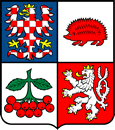 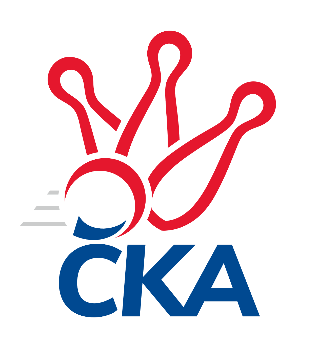 kuželkářského svazu Kraje VysočinaKrajská soutěž Vysočiny A 2021/2022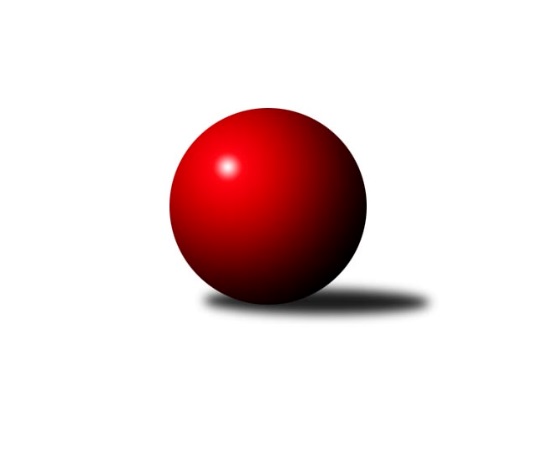 Č.16Ročník 2021/2022	18.2.2022Nejlepšího výkonu v tomto kole: 1753 dosáhlo družstvo: KK Slavoj Žirovnice BVýsledky 16. kolaSouhrnný přehled výsledků:TJ Spartak Pelhřimov C	- KK Slavoj Žirovnice B	0:6	1581:1753	2.0:6.0	17.2.TJ Slovan Kamenice nad Lipou C	- TJ Slovan Kamenice nad Lipou D	1:5	1592:1692	2.5:5.5	18.2.Sokol Častrov 	- TJ Spartak Pelhřimov G	6:0	1744:1583	6.0:2.0	18.2.Tabulka družstev:	1.	Sokol Častrov	14	13	1	0	71.0 : 13.0	80.0 : 32.0	1728	27	2.	KK Slavoj Žirovnice B	14	11	1	2	70.0 : 14.0	77.5 : 34.5	1683	23	3.	TJ Spartak Pelhřimov C	14	9	0	5	47.0 : 37.0	59.5 : 52.5	1634	18	4.	TJ Spartak Pelhřimov G	14	4	0	10	29.5 : 54.5	51.0 : 61.0	1597	8	5.	TJ Sokol Cetoraz B	13	5	0	8	32.0 : 46.0	47.0 : 57.0	1547	10	6.	TJ Slovan Kamenice nad Lipou D	14	3	0	11	24.5 : 59.5	41.5 : 70.5	1578	6	7.	TJ Slovan Kamenice nad Lipou C	13	2	0	11	14.0 : 64.0	27.5 : 76.5	1495	4Podrobné výsledky kola:	TJ Spartak Pelhřimov C	1581	0:6	1753	KK Slavoj Žirovnice B	Jozefína Vytisková	 	 186 	 201 		387 	1:1	 416 		216 	 200		Daniel Bašta	Karel Pecha	 	 191 	 185 		376 	0:2	 457 		228 	 229		Aneta Kusiová	Stanislav Kropáček	 	 230 	 187 		417 	1:1	 421 		214 	 207		František Housa	Igor Vrubel	 	 184 	 217 		401 	0:2	 459 		211 	 248		Tomáš Váňarozhodčí: Václav NovotnýNejlepší výkon utkání: 459 - Tomáš Váňa	TJ Slovan Kamenice nad Lipou C	1592	1:5	1692	TJ Slovan Kamenice nad Lipou D	Petra Schoberová	 	 216 	 213 		429 	1.5:0.5	 422 		209 	 213		Jiří Rychtařík	Pavel Vodička	 	 187 	 179 		366 	0:2	 446 		214 	 232		Jan Švarc	Jaroslav Šindelář ml.	 	 184 	 206 		390 	0:2	 408 		198 	 210		Ondřej Votápek	Jaroslav Šindelář	 	 204 	 203 		407 	1:1	 416 		193 	 223		David Fárarozhodčí:  Vedoucí družstevNejlepší výkon utkání: 446 - Jan Švarc	Sokol Častrov 	1744	6:0	1583	TJ Spartak Pelhřimov G	Martin Marek	 	 215 	 191 		406 	1:1	 391 		199 	 192		Jan Hruška	Petr Němec	 	 234 	 220 		454 	2:0	 415 		206 	 209		Jiří Čamra	Jaroslav Kolář	 	 208 	 235 		443 	2:0	 369 		168 	 201		Jiří Poduška	Miroslav Němec	 	 218 	 223 		441 	1:1	 408 		177 	 231		Lukáš Melicharrozhodčí: Miroslav NěmecNejlepší výkon utkání: 454 - Petr NěmecPořadí jednotlivců:	jméno hráče	družstvo	celkem	plné	dorážka	chyby	poměr kuž.	Maximum	1.	Lukáš Čekal 	Sokol Častrov 	455.83	309.5	146.3	3.3	4/5	(487)	2.	Petr Němec 	Sokol Častrov 	444.02	300.2	143.9	4.8	5/5	(480)	3.	Jan Bureš 	KK Slavoj Žirovnice B	438.38	296.4	142.0	4.6	4/5	(452)	4.	Miroslav Němec 	Sokol Častrov 	433.47	294.1	139.4	4.5	5/5	(487)	5.	Zdeněk Januška 	KK Slavoj Žirovnice B	429.67	293.6	136.1	6.9	5/5	(497)	6.	Aneta Kusiová 	KK Slavoj Žirovnice B	427.50	296.6	130.9	5.0	5/5	(469)	7.	Jan Hruška 	TJ Spartak Pelhřimov G	423.58	288.9	134.7	5.8	5/5	(468)	8.	Jan Švarc 	TJ Slovan Kamenice nad Lipou D	423.20	288.8	134.4	6.4	5/5	(467)	9.	Jan Pošusta 	TJ Sokol Cetoraz B	422.50	290.3	132.3	6.2	4/5	(453)	10.	Tomáš Váňa 	KK Slavoj Žirovnice B	422.13	283.5	138.6	5.6	4/5	(459)	11.	Jozefína Vytisková 	TJ Spartak Pelhřimov C	417.70	287.6	130.1	7.8	5/5	(485)	12.	Daniel Bašta 	KK Slavoj Žirovnice B	410.17	286.3	123.9	6.1	4/5	(467)	13.	Karel Pecha 	TJ Spartak Pelhřimov C	409.78	286.8	123.0	6.9	5/5	(461)	14.	Stanislav Kropáček 	TJ Spartak Pelhřimov C	406.75	286.0	120.7	7.4	5/5	(465)	15.	Lukáš Melichar 	TJ Spartak Pelhřimov G	405.25	288.2	117.1	7.3	4/5	(443)	16.	Igor Vrubel 	TJ Spartak Pelhřimov C	403.72	281.3	122.4	8.2	5/5	(446)	17.	Radek David 	TJ Spartak Pelhřimov G	402.78	281.8	121.0	10.5	4/5	(433)	18.	Ondřej Votápek 	TJ Slovan Kamenice nad Lipou D	402.03	287.4	114.6	9.4	5/5	(450)	19.	Milan Kalivoda 	-- volný los --	401.13	292.8	108.3	10.4	4/5	(447)	20.	Josef Melich 	TJ Sokol Cetoraz B	396.17	285.9	110.3	9.6	5/5	(438)	21.	Jiří Čamra 	TJ Spartak Pelhřimov G	394.34	283.3	111.1	9.8	5/5	(444)	22.	Jiří Rychtařík 	TJ Slovan Kamenice nad Lipou D	391.80	278.0	113.8	10.8	5/5	(443)	23.	Luboš Novotný 	TJ Sokol Cetoraz B	391.22	283.9	107.3	12.2	4/5	(422)	24.	Jan Novotný 	TJ Sokol Cetoraz B	384.49	278.2	106.3	11.6	4/5	(439)	25.	Jan Vintr 	-- volný los --	383.15	271.9	111.3	10.5	5/5	(430)	26.	Petra Schoberová 	TJ Slovan Kamenice nad Lipou C	379.88	276.6	103.3	11.8	5/5	(444)	27.	Jaroslav Vácha 	-- volný los --	379.85	276.3	103.6	11.1	5/5	(433)	28.	Aleš Schober 	TJ Slovan Kamenice nad Lipou C	378.81	267.9	110.9	10.3	4/5	(414)	29.	Jan Pošusta  ml.	TJ Sokol Cetoraz B	376.80	276.9	99.9	14.6	4/5	(408)	30.	Pavel Vaníček 	TJ Slovan Kamenice nad Lipou D	375.90	269.6	106.3	12.9	5/5	(414)	31.	Václav Brávek 	TJ Sokol Cetoraz B	374.73	264.1	110.6	12.2	5/5	(405)	32.	Vítězslav Kovář 	-- volný los --	374.71	269.8	104.9	12.4	5/5	(441)	33.	Jaroslav Šindelář 	TJ Slovan Kamenice nad Lipou C	367.50	263.7	103.8	11.5	5/5	(412)	34.	Jiří Poduška 	TJ Spartak Pelhřimov G	362.38	261.4	101.0	12.6	4/5	(417)		Václav Rychtařík  nejml.	TJ Slovan Kamenice nad Lipou C	446.00	313.0	133.0	13.0	1/5	(446)		Jaroslav Kolář 	Sokol Častrov 	445.50	302.3	143.3	7.6	2/5	(483)		Patrik Solař 	KK Slavoj Žirovnice B	445.00	295.0	150.0	6.0	1/5	(445)		Vilém Ryšavý 	KK Slavoj Žirovnice B	426.75	304.5	122.3	7.8	3/5	(455)		Martin Marek 	Sokol Častrov 	418.53	285.3	133.2	6.8	3/5	(442)		František Housa 	KK Slavoj Žirovnice B	413.43	295.0	118.5	9.6	3/5	(445)		Michal Votruba 	Sokol Častrov 	404.00	276.0	128.0	6.8	2/5	(427)		Jaroslav Šindelář  ml.	TJ Slovan Kamenice nad Lipou C	403.65	291.0	112.7	11.4	2/5	(441)		Zdeňka Nováková 	Sokol Častrov 	395.67	266.7	129.0	10.7	3/5	(408)		Pavel Vodička 	TJ Slovan Kamenice nad Lipou C	390.98	274.6	116.4	13.1	2/5	(439)		Jan Podhradský 	TJ Slovan Kamenice nad Lipou C	384.25	281.3	103.0	12.8	2/5	(392)		Stanislav Šafránek 	KK Slavoj Žirovnice B	381.00	268.0	113.0	9.0	1/5	(381)		David Fára 	TJ Slovan Kamenice nad Lipou D	377.50	275.0	102.5	13.3	2/5	(416)		Michal Zeman 	TJ Sokol Cetoraz B	375.50	276.8	98.8	13.5	2/5	(397)		Jiří Buzek 	TJ Slovan Kamenice nad Lipou D	367.67	270.7	97.0	17.0	3/5	(404)		Zuzana Fučíková 	TJ Spartak Pelhřimov C	364.00	256.5	107.5	14.0	1/5	(395)		Václav Paulík 	TJ Slovan Kamenice nad Lipou C	346.93	249.8	97.1	14.3	3/5	(389)		Pavel Rysl 	-- volný los --	339.75	247.8	92.0	16.4	2/5	(371)		Zdeněk Fridrichovský 	-- volný los --	318.00	240.0	78.0	17.0	1/5	(318)Sportovně technické informace:Starty náhradníků:registrační číslo	jméno a příjmení 	datum startu 	družstvo	číslo startu
Hráči dopsaní na soupisku:registrační číslo	jméno a příjmení 	datum startu 	družstvo	21697	František Housa	17.02.2022	KK Slavoj Žirovnice B	Program dalšího kola:17. kolo24.2.2022	čt	19:30	TJ Spartak Pelhřimov C- Sokol Častrov 				TJ Slovan Kamenice nad Lipou D- -- volný los --	25.2.2022	pá	17:30	KK Slavoj Žirovnice B- TJ Spartak Pelhřimov G	25.2.2022	pá	17:30	TJ Sokol Cetoraz B- TJ Slovan Kamenice nad Lipou C	Nejlepší šestka kola - absolutněNejlepší šestka kola - absolutněNejlepší šestka kola - absolutněNejlepší šestka kola - absolutněNejlepší šestka kola - dle průměru kuželenNejlepší šestka kola - dle průměru kuželenNejlepší šestka kola - dle průměru kuželenNejlepší šestka kola - dle průměru kuželenNejlepší šestka kola - dle průměru kuželenPočetJménoNázev týmuVýkonPočetJménoNázev týmuPrůměr (%)Výkon3xTomáš VáňaŽirovnice B4592xTomáš VáňaŽirovnice B113.474596xAneta KusiováŽirovnice B4579xPetr NěmecČastrov 113.084549xPetr NěmecČastrov 4546xAneta KusiováŽirovnice B112.984572xMilan Kalivoda---4472xMilan Kalivoda---110.54477xJan ŠvarcKamenice D4466xJaroslav KolářČastrov 110.344436xJaroslav KolářČastrov 4436xMiroslav NěmecČastrov 109.84441